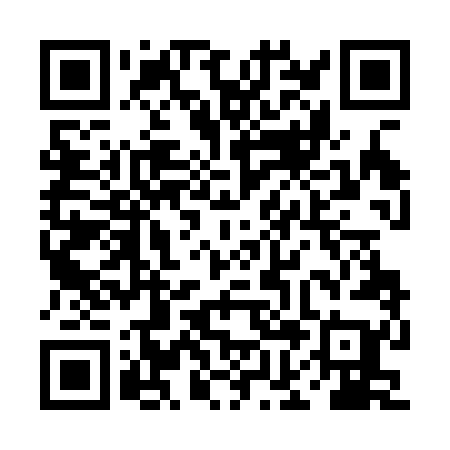 Ramadan times for Widelka, PolandMon 11 Mar 2024 - Wed 10 Apr 2024High Latitude Method: Angle Based RulePrayer Calculation Method: Muslim World LeagueAsar Calculation Method: HanafiPrayer times provided by https://www.salahtimes.comDateDayFajrSuhurSunriseDhuhrAsrIftarMaghribIsha11Mon4:064:065:5411:423:375:315:317:1412Tue4:034:035:5211:423:395:335:337:1513Wed4:014:015:5011:423:405:355:357:1714Thu3:593:595:4811:423:415:365:367:1915Fri3:563:565:4511:413:435:385:387:2116Sat3:543:545:4311:413:445:405:407:2217Sun3:523:525:4111:413:455:415:417:2418Mon3:493:495:3911:403:475:435:437:2619Tue3:473:475:3711:403:485:445:447:2820Wed3:443:445:3511:403:495:465:467:3021Thu3:423:425:3211:393:515:485:487:3122Fri3:393:395:3011:393:525:495:497:3323Sat3:373:375:2811:393:535:515:517:3524Sun3:343:345:2611:393:545:525:527:3725Mon3:323:325:2411:383:555:545:547:3926Tue3:293:295:2111:383:575:565:567:4127Wed3:273:275:1911:383:585:575:577:4328Thu3:243:245:1711:373:595:595:597:4529Fri3:213:215:1511:374:006:006:007:4730Sat3:193:195:1311:374:016:026:027:4931Sun4:164:166:1012:365:037:037:038:511Mon4:144:146:0812:365:047:057:058:532Tue4:114:116:0612:365:057:077:078:553Wed4:084:086:0412:365:067:087:088:574Thu4:054:056:0212:355:077:107:108:595Fri4:034:036:0012:355:087:117:119:016Sat4:004:005:5712:355:097:137:139:037Sun3:573:575:5512:345:117:157:159:058Mon3:553:555:5312:345:127:167:169:079Tue3:523:525:5112:345:137:187:189:1010Wed3:493:495:4912:345:147:197:199:12